STRUTTURA DIDATTICA SPECIALE DI LINGUE E LETTERATURE STRANIERE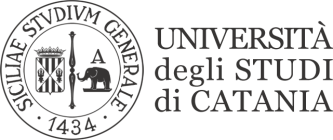                                                               RAGUSALINGUAGGI SETTORIALI E LINGUA TEDESCA MARIA CRISTINA PESTARINOII SESSIONEPROVA SCRITTA DEL 08.06.2020RISULTATI PARZIALIHanno superato la prova scritta le seguenti matricole che si sono iscritte per la prova orale di giorno 12.06.2020:1000007191Y62000108Y62000155Y62000523Y62000710Y62000718Y62000729Y62000743Y62000804Y62000932Y62000934Y62000942Gli esami orali si terranno giorno 13.06.2020 alle ore 8.30 in ordine di prenotazioneBerlino, 10.06.2020